V Международная 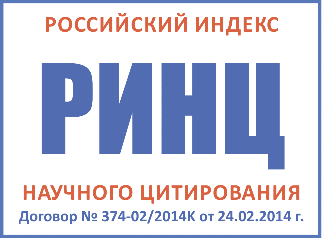 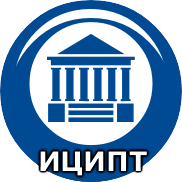 научно-практическая конференцияНаука и образование:проблемы и тенденции развития29-30 декабря 2017 г.									г. Уфа, Российская ФедерацияОсновной целью международной конференции является интеграция и координация междисциплинарных усилий ученых разных стран в исследовании актуальных проблем современной науки и определении перспектив ее развития.Языки конференции: русский, английский. Шифр конференции: НОПР-05. Организатор: ИЦИПТ (г. Уфа). Редакционная коллегия сборника сформирована из представителей профессорско-преподавательского состава ФГБОУ ВО «Башкирский государственный университет» (г. Уфа). Сборнику материалов конференции будут присвоены библиотечные индексы УДК, ББK и международный стандартный книжный номер (ISBN). Сборник будет размещен в Научной электронной библиотеке на платформе elibrary.ru и включен в РИНЦ (договор №374-02/2014K от 24.02.2014 г.). Будет осуществлена рассылка обязательных экземпляров сборника (16 шт.) согласно Федеральному закону от 29.12.1994 г. №77-ФЗ. Электронная версия сборника будет размещена на официальном сайте ИЦИПТ www.icipt.ru в течение 5 (пяти) дней после даты проведения конференции. Ссылка на сборник в РИНЦ будет размещена в течение срока от 1 (одного) до 3 (трех) месяцев после даты проведения конференции. Все участники конференции получат сертификаты в электронном виде.УСЛОВИЯ УЧАСТИЯОтправить оформленные в соответствии с требованиями статью и заявку до 29 декабря 2017 г. включительно на адрес: info@icipt.ru.После получения ответного письма с подтверждением от оргкомитета оплатить участие в конференции (организационный взнос), а также, при необходимости, требуемое количество печатных экземпляров сборника и сертификатов. Включение статей в комплектующийся сборник будет осуществляться только после внесения организационного взноса. Срок приема подтверждения о совершенной оплате – до 30 декабря 2017 г. включительно. В случае, если подтверждение об оплате будет отправлено позднее указанной даты, статья будет перенесена в сборник следующей конференции.Файлы статей и заявок следует назвать по фамилии (например: Иванов И.И.-статья, Иванов И.И.-заявка). В теме письма укажите название конференции. При получении материалов оргкомитет в течение 2 дней отправляет на электронный адрес автора письмо с подтверждением, а также суммой платежа и реквизитами для оплаты организационного взноса. Участникам, не получившим подтверждения от оргкомитета, просьба продублировать материалы.Все материалы проходят проверку. В случаях, когда имеются обоснованные замечания, авторы обязаны внести необходимые исправления в оговоренные сроки.Организационный взнос составляет 100 руб. за страницу (для иностранных участников – $3 за страницу). Если требуются печатные экземпляры сборника, то дополнительно оплачивается 250 руб. за каждый экземпляр (для иностранных участников – $7). Стоимость печатных сертификатов – 50 руб. за каждый экземпляр (для иностранных участников – $2).ТРЕБОВАНИЯ К СТАТЬЕОбъем: от 3 до 15 страниц.Формат текста: Microsoft Word (*.doc, *.docx).Формат страницы: А4 (210x297 мм).Ориентация: книжная.Поля (верхнее, нижнее, левое, правое): по 2 см.Шрифт: размер (кегль) – 14, тип – Times New Roman.Выравнивание: по ширине.Межстрочный интервал: полуторный.В начале статьи слева необходимо указать номер УДК. В случае возникновения затруднений, можно воспользоваться справочником УДК на сайте http://teacode.com/online/udc/.Используемая литература оформляется в конце текста под названием «Список использованной литературы». В тексте сноски обозначаются квадратными скобками с указанием в них порядкового номера источника по списку и через запятую – номера страницы (страниц), например: [5, с. 115].В конце статьи ставится знак охраны авторского права ©, фамилия и инициалы автора, а также год публикации – 2017.ОБРАЗЕЦ ОФОРМЛЕНИЯ СТАТЬИ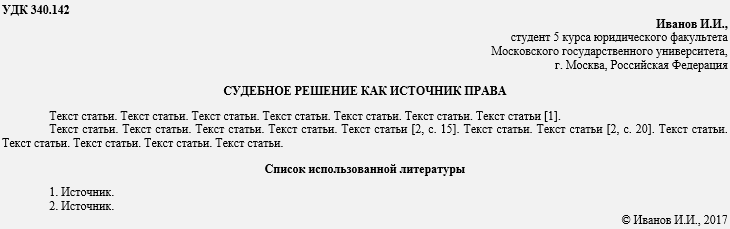 ЗАЯВКА УЧАСТНИКАНастоящей заявкой подтверждается участие в МНПК НОПР-05 с публикацией статьи в сборникеНастоящей заявкой подтверждается участие в МНПК НОПР-05 с публикацией статьи в сборникеНастоящей заявкой подтверждается участие в МНПК НОПР-05 с публикацией статьи в сборникеДля оформления сертификатовФамилия, имя, отчество авторов (полностью)Автор №1Для оформления сертификатовФамилия, имя, отчество авторов (полностью)Автор №2 (при наличии)Для оформления сертификатовФамилия, имя, отчество авторов (полностью)Автор №3 (при наличии)Для оформления сертификатовФамилия, имя, отчество авторовв дательном падеже (ответ на вопрос: «кому?»,т.е., например: «Иванову Ивану Ивановичу»)Автору №1Для оформления сертификатовФамилия, имя, отчество авторовв дательном падеже (ответ на вопрос: «кому?»,т.е., например: «Иванову Ивану Ивановичу»)Автору №2 (при наличии)Для оформления сертификатовФамилия, имя, отчество авторовв дательном падеже (ответ на вопрос: «кому?»,т.е., например: «Иванову Ивану Ивановичу»)Автору №3 (при наличии)Для включения в сборникНазвание статьиДля включения в сборникНаправление(оставьте один нужный вариант, остальные – удалите)При заказе печатных экземпляров они будут отправлены бандеролью на указанный адрес в течение 15 дней после даты конференцииПри заказе печатных экземпляров они будут отправлены бандеролью на указанный адрес в течение 15 дней после даты конференцииПри заказе печатных экземпляров они будут отправлены бандеролью на указанный адрес в течение 15 дней после даты конференцииДля комплектования бандеролиСколько печатных экземпляров сборника требуется(250 руб. за каждый / для иностранных участников – по $7)Вписать требуемое количество, либо прочеркДля комплектования бандеролиСколько печатных экземпляров сертификатов требуется(50 руб. за каждый / для иностранных участников – по $2)Вписать требуемое количество, либо прочеркДля комплектования бандеролиПочтовый индекс и адрес для отправкиВписать при необходимости, либо прочеркДля комплектования бандеролиФИО получателя бандеролиВписать при необходимости, либо прочерк